LIHASVOIMAA METSÄSTÄLuonnossa pystyy tekemään lihaskuntoharjoittelua mielikuvitusta hyödyntäen. Yhdessä harjoittelu on hauskaa!TOTEUTUS: Hengitysharjoitus kävellen: hengitä sisään 2 askeleen ajan – ulos 2 askeleen ajan. Puuta vasten punnerrukset: Kädet rinnakkain/päällekkäin. Kokeile yhden käden punnerrusta. Pakarapotkut: Nojaa puuhun, pää kämmenselkien päälle: vedä jalka hitaasti vatsaa kohti koukkuun – vie taakse ylösSivuheilautukset: vie toinen jalka sivulle – tuo rauhassa alas. Etsi keppi ja asetu selkä puuhun päin. nosta keppi kaksin käsin pään yli ja kosketa puutalaske keppi rinnalle: työnnä ylös - rinnalle – ylös viistoon - rinnallekeppi lantion edessä: kierrä puolelta toiselletakamus puuta päin, etukenossa: vedä keppi rinnalle – alas – rinnallePiirissä käsi kädessä: kädet ylös (sisäänhengitys) – kädet alas (uloshengitys). HYVÄ ME!TARVIKKEETMuista liikkeissä toistot ja molemminpuolinen kuormitus!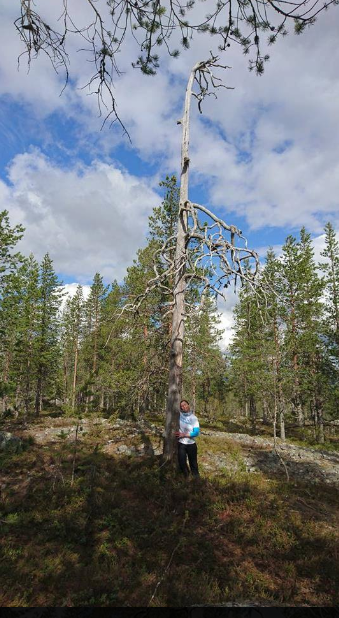 